目      次前言………………………………………………………………………………………Ⅲ1.范围……………………………………………………………………………………12 规范性引用文件………………………………………………………………………13 要求……………………………………………………………………………………14 试验方法………………………………………………………………………………45 检验规则………………………………………………………………………………46 标志、包装、运输和贮存……………………………………………………………57质量证明书……………………………………………………………………………68订货单（或合同）内容………………………………………………………………69 附录A（规范性附录）铜丝线轴规定………………………………………………810附录B（规范性附录）外观质量检测方法…………………………………911附录C规范性附录铜丝长度测量方法…………………………………1012附录D（规范性附录）铜的弯曲与扭曲试验方法………………………1113附录E（规范性附录）铜丝的放线试验方法……………………………13引言本标准按照GB/T1.1-2020给出编写规则起草本标准代替YS/T678-2008《半导体器件键合用铜丝》。本标准与原标准相比，主要有如下变化：——标准名称更改为“半导体封装用键合铜丝”，英文“Copper bonding wire for semiconductor packaging”——规范性引用文件增加YS/T 922高纯铜化学分析方法痕量杂质元素含量的测定辉光放电质谱法——范围修改为“本标准规定了半导体封装用键合铜丝的要求、试验方法、检验规范和标志、包装、运输、贮存及订货单（或合同）内容。本标准适用于半导体封装用键合铜丝（以下简称铜丝）。”半导体封装用键合铜丝1范围本标准规定了半导体封装用键合铜丝的要求、试验方法、检验规范和标志、包装、运输、贮存及订货单（或合同）内容。本标准适用于半导体封装用键合铜丝（以下简称铜丝）。2规范性引用文件下列文件中的条款通过本标准的引用而成为本标准的条款。凡是注日期的引用文件，仅注日期的版本适用于本标准。凡是不注日期的引用文件其最新版本适用于本标准。GB/T 10573有色金属细丝拉伸试验方法GB/T 13293（所有部分）高纯阴极铜化学分析方法GB/T 15077贵金属及其合金材料几何尺寸测量方法YS/T 922高纯铜化学分析方法 痕量杂质元素含量的测定 辉光放电质谱法YS/T 586铜及铜合金化学分析方法电感耦合等离子体原子发射光谱法3要求3.1产品分类3. 1. 1名称、牌号和规格铜丝的名称、牌号和规格见表1表13.1.2标记铜丝标记按产品年份、月份、、的顺序表示标记示例如下：□□□□□□□□                                                      月份                                                      年份3.2化学成分化学成分应符合表2规定表23.3力学性能铜丝最小拉断力和伸长率应符合表3的规定表33.4外观质量3.4.1铜丝表面应无指痕、拉伸润滑液及清洗液痕迹，无颗粒附加物和其他污染。3.4.2铜丝表面应无明显刻痕、凹坑、划伤、裂纹、凸起、打折及其他缺陷3.5绕线要求3.5.1使用的线轴见附录A中表A. 1规定要求或其他需方要求的线轴。3.5.2绕线方式为单层缠绕或多层交叉复绕。3.5.3线的始端和末端釆用不同颜色的标志贴紧。一般情况下，标志贴绿色为始端，红色为末端。3.5.4每轴线的长度公差范围：±1%。3.6工艺性能3.6.1铜丝弯曲和扭曲性能应满足附录D的要求。3.6.2铜应自由下滑放线，不应有过多的停点和打折现象，停点频率每百米不大于1个4试验方法4.1化学成分分析方法铜丝的化学成分分析方法按GB/T 13293（所有部分）YS/T 586的规定进行。4.2力学性能检验方法铜丝的力学性能测试按GB/T 10573规定进行，试验条件为试样标距为100 mm拉伸速度为 10 mm/min也可由供需双方协商一致解决。4.3直径尺寸测量方法铜丝的直径及允许偏差测量按GB/T 15077的规定进行4.4外观质量检验方法检验方法按附录B的规定进行。4.5长度检测铜丝长度测量方法按附录C的规定进行。4.6铜丝的弯曲与扭曲试验铜丝的弯曲试验、扭曲试验方法按附录D的规定进行。4.7铜丝的放线试验铜丝的放线试验方法按附录E的规定进行。5检验规则5.1检査和验收5.1.1产品由供方的质量部门进行检査，保证产品质量符合本标准或合同的规定，并在发货时填写质量证明书5.1.2需方收到产品，可按本标准的规定进行验收，如检验结果与本标准的规定不符时应在收到产品之日起一个月内向供方提出，由供需双方协商解决，如需仲裁仲裁由供需双方在需方共同进行。5.2组批产品应成批提交验收，组成批号为同一炉。5.3检验项目每批产品均应进行化学成分、尺寸、力学性能和外观质量检验。合同中注明的检验项目也应进行检验。5.4取样规则5.4.1铜丝的化学成分按炉次取样化验。5.4.2对于同一批号的抽样，可随机取一轴进行直径尺寸的检验.5.4.3其他项目的检验，从包装后入库前的成品中取样，取样时按不同批号，不同的绕线长度分别取样，取样数量不少于所抽轴数的1%最少不得低于2轴。5.5取样位置和取样数量产品的取样应符合表的规定。表5.6重复试验和检验结果的判定试验应分项目进行各项试验（除外观质量）如有一个试样检验结果不符合时，应从该批中抽取双倍试样对不合格项目进行重复试验，如重复试验结果全部合格，该批号为合格。重复试验结果仍有试样不合格时，则该批不合格。6标志、包装、运输和贮存6.1 标志在检验合格产品的包装箱上应作如下标志：a）	制造公司名称；b）	其他需方所要求的项目。6.2包装6.2.1内包装要求a）	绕线后的线轴放入吸塑盒盒内不能松动。b）	将吸塑盒放入塑料袋中进行两次充氮抽真空防护。6.2.2外包装要求a）	将封装好的吸塑盒整齐地排列在纸箱内，必要时加填海綿或泡沫，确保防震。b）	外包装箱上要求标明易碎物品和“向上标志，以保证线轴轴向在运输过程中保持水平方向。6.3标识吸塑盒上标签应包括下列内容：a）	铜丝型号；b）	生产日期；c）	单轴长度；d）	力学性能（最小拉断力、伸长率）；e）	直径；e）	铜丝批号f）	制造公司名称；i）	其他需方所要求的项目。6.4运输、贮存6.4.1严禁同化学活性物质及潮湿性材料存放在一起6.4.2搬运和装卸时应注意轻拿轻放，以防产品碰伤6.4.3 贮存温度：℃℃湿度：%6.4.4贮存时间：建议自生产日起个月内使用，并保持真空状态良好。7质量证明书每批产品的每个直径规格应附有质量证明书，应包括以下内容a）	供方公司名称；b）	铜丝型号；c）	批号；d）	化学成分；e）	直径；f）	力学性能（最小拉断力、伸长率）；g）	单轴长度及总长度；h）	检验员印章及检验部门印章；I 出厂日期；j其他需方要求的项目。8订货单（或合同）内容当供需双方签订采购合同时，应包括以下内容：a）	铜型号、规格、数量；b）	单轴长度；c）	线轴类型；d）	单价、总价；e）	交货期限、发货方式、交货地点；f）	验收方式、违约责任；g）	付款方式、付款期限；h）	其他需方的特殊要求。附录A（规范性附录）铜丝线轴规定A.1范围本规程适用于铜丝的绕线线轴。A.2尺寸要求A.2.1线轴表面要求平整光洁，不得有毛剌、变形和妨碍铜丝流畅放线的附着物。A.2.2形状要求规则见图A.1A.2.3尺寸要求精确，不得超出所允许的公差范围，铜丝用标准线轴见表A.1表A.1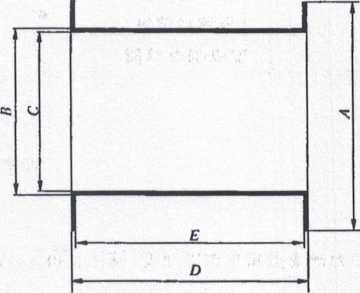 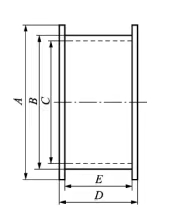 图A.1附录B（规范性附录）
外观质量检测方法B.1检测设备显微镜、聚光灯B.2测试条件a）	检測显微镜最高放大倍数为50倍。b）	放大倍数一般采用18倍〜20倍特殊部位观察可适当调整B.3检验程序步骤a）将被检查的铜丝放置在显微镜视场中；b）调整光源位置，做到以下三点：光以与水平呈大致45°的角度投射到被检铜丝表面；光源处在包括了线轴轴线的垂直平面内；光源与处在显微镜视场中的铜丝表面之间的距离是18cm左右c）	将显微镜的放大倍数调整到18倍〜20倍。注：在检査过程中可以按需要采用更高或更低的放大倍数，以便对特殊区域做更仔细的观察，决不能把放大倍数调得太高，以致使景深小于铜丝直径的一半d）	调节线轴的位置和显微镜的焦距并缓慢360°转动线轴，使得能清楚地观察在铜丝表面光源遮挡的区域。e）从显微镜观察区取出铜丝，结束检査。附录C(规范性附录)
铜丝长度测量方法C.1检验设备电子天平(感量为0.01 mg)专用铜丝截取装置。C.2检验方法C.2.1从取样的铜丝线轴上用定长取样仪截取5段100mm长的铜丝或1段1000 mm或2 000mm的铜丝C.2.2分别在天平上称量5次，求取平均值C.2.3将剰余的铜丝从线轴上放下来，与C.2.1项的铜丝一起称量C.2.4按公式计算出绕制的长度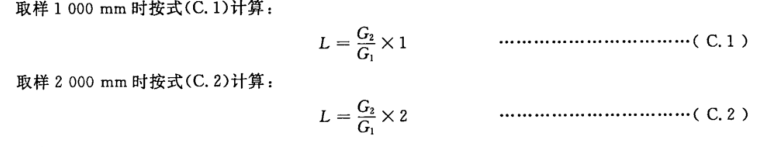 式中：L—铜丝长度精确至0.1 m单位为米(m)；G—取样铜丝段质量，精确至0.1mg单位为毫克(mg)；G—测量铜丝总质量精确至0.1mg单位为毫克(mg)附录D（规范性附录）铜的弯曲与扭曲试验方法D.1检睑设备放线仪、尖头剪子、剪子D.2弯曲试验方法（见D.1）D.2.1打开聚光灯。D.2.2将线轴装到水平固定架上D.2.3打开聚光灯D.2.4用镊子剥开线轴“始端”的标志贴，旋转线轴往下放线，放出大约1500 mm〜2 000 mm的铜丝后，在接近放线仪底部50mm〜100mm处，用镊子轻轻夹住铜丝缓慢转动线轴継续往下放线，直至垂直达到放线仪底部（1000 mm±5 mm）用剪子从镊子处剪断铜丝D.2.5通过放线仪内侧的标尺测出铜丝自由端垂直回弹的高度，回弹高度超过≥30 mm则视为不合格，顾客若有要求则按双方协议来定。D.3扭曲试验方法（见图D.2）D.3.1将线轴装到放线架的水平固定架上D.3.2用镊子剥开铜丝的始端标志贴然后用镊子夹住始端，轻轻地拉动铜丝，同时旋转线轴往下放线一直拉至放线架底部（1000 mm±5 mm）用镊子夹住始端轻轻地提到线轴的轴线部位，形成一个长500 mm的垂直U形环，铜丝的两端相距10mm±5 mm保持这个状态足够长的时间（10s〜20s）以确保其是否发生轴向扭曲。D.3.3如果U形环两边自己相互扭转缠绕，则表明有轴向扭曲，为不合格，若U形线环自由垂吊，则表示没有轴向扭曲，为合格。D.3.4如果顾客有此项试验的要求，则双方应对试验方法和判断标准达成一致。D.3.5注意试验过程中，镊子自始至终不能松开且不能转动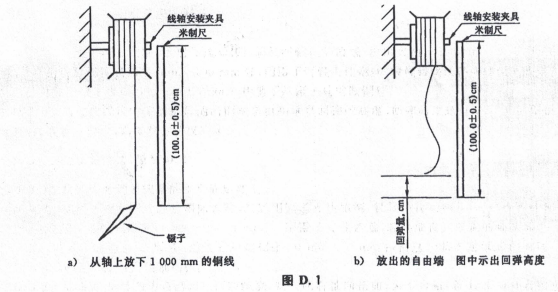 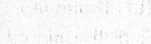 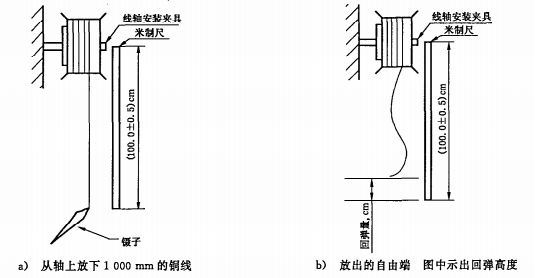 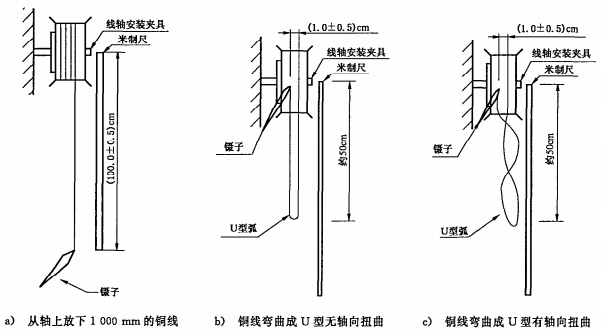 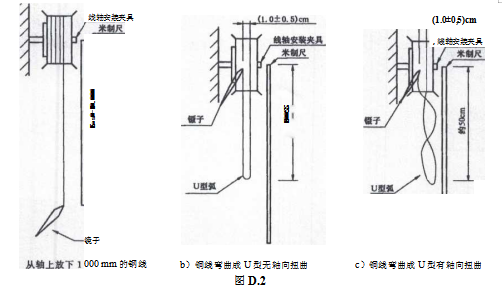 附录E
（规范性附录）
铜丝的放线试验方法将铜丝轴向固定在放线架上，用镊子掲掉始端粘贴标志贴，用镊子拉出50mm〜100 mm的金丝 松开镊子让其自由下落，旋转铜线轴，铜应自由下滑放线铜直径小于38μm时，放线高度50cm；铜直径不小于38μm时，放线高度38 cm放线速度为50 r/min。如图E.1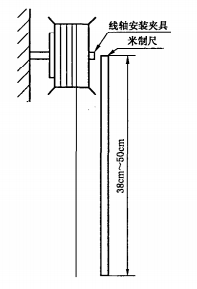 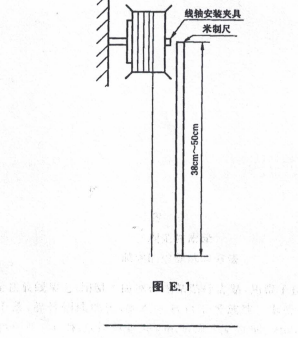 YSYSYS中华人民共和国有色金属行业标准YS/T678-2020中华人民共和国有色金属行业标准YS/T678-2020中华人民共和国有色金属行业标准YS/T678-2020中华人民共和国有色金属行业标准YS/T678-2020中华人民共和国有色金属行业标准YS/T678-2020中华人民共和国有色金属行业标准YS/T678-2020中华人民共和国有色金属行业标准YS/T678-2020中华人民共和国有色金属行业标准YS/T678-2020中华人民共和国有色金属行业标准YS/T678-2020半导体封装用键合铜丝Copperr bonding wrie for semiconductor package半导体封装用键合铜丝Copperr bonding wrie for semiconductor package半导体封装用键合铜丝Copperr bonding wrie for semiconductor package半导体封装用键合铜丝Copperr bonding wrie for semiconductor package半导体封装用键合铜丝Copperr bonding wrie for semiconductor package半导体封装用键合铜丝Copperr bonding wrie for semiconductor package半导体封装用键合铜丝Copperr bonding wrie for semiconductor package半导体封装用键合铜丝Copperr bonding wrie for semiconductor package半导体封装用键合铜丝Copperr bonding wrie for semiconductor package名 称牌号直径/μm普通铜丝 CG（Cu 99.99）18〜75合金铜丝CA（Cu 99.00）18〜75注1：根据需方的要求可增加其他直径。注2：Cu 99.99为铜含量≥99.99%，Cu 99.00为铜含量99.00%〜99.99%注1：根据需方的要求可增加其他直径。注2：Cu 99.99为铜含量≥99.99%，Cu 99.00为铜含量99.00%〜99.99%注1：根据需方的要求可增加其他直径。注2：Cu 99.99为铜含量≥99.99%，Cu 99.00为铜含量99.00%〜99.99%牌号主要成分/%其他含量/%杂质元素不大于/%杂质元素不大于/%杂质元素不大于/%杂质元素不大于/%杂质元素不大于/%杂质元素不大于/%牌号主要成分/%其他含量/%AgFePbNiMgSi≥99.99/≤0.01≤0.01≤0.01≤0.01≤0.01≤0.01牌号主要成分/%其他含量/%杂质元素不大于/%杂质元素不大于/%杂质元素不大于/%杂质元素不大于/%杂质元素不大于/%杂质元素不大于/%牌号主要成分/%其他含量/%FePbNiMgMgSi≥99.0≤0.99≤0.01≤0.01≤0.01≤0.01≤0.01≤0.01直径/μm直径允许偏差最小拉断力/gf最小拉断力/gf伸长率/%伸长率/%伸长率波动范围/%直径/μm直径允许偏差CGCACGCACGCA伸长率波动范围/%＞3＞1120＞4＞323＞5＞325＞6＞88330＞10＞1432＞12＞1433＞14＞11010435＞18＞1010438＞20＞2442＞25＞21212445＞30＞31212450±2＞38＞1212560±3＞45＞1212575±3＞＞12125检验项目取样规定要求的章条号试验方法章条号化学成分可以依据供方提交原始材料的分析结果，需方可在成品轴上取样分析3.24.1力学性能抽样1 %最小数量2轴，每轴最少5点，测试点间隔1m以上3.34.2直径尺寸抽样1%最小数量每一规格一轴3.34.3外观质量逐轴进行检査3.44.4长度抽样1%最小数量2轴3.5.44.5弯曲、扭曲抽样1%最小数量2轴3.64.6放线抽样1%最小数量2轴3.64.7线轴类型材料法兰直径A/mm管芯外径B /mm管芯内径C/mm总宽度D/mm绕线宽度E/mm2"-Al-DF铝φ58.5±1.0φ50.3±0.1Φ48.8+0.228±0.526.5±0.52w-Al-DF-W铝φ58.5±1.0φ50.3±0.1Φ48.8+0.247.3±0.545.5±0.5